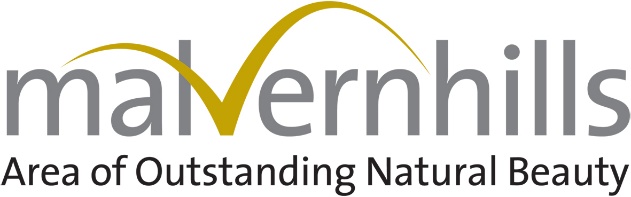 V6 May 23If you need any help in completing this form please get in touch.If you need any help in completing this form please get in touch.1. APPLICANT DETAILS1. APPLICANT DETAILSName (main contact)Position in organisationDaytime telephone numberEmailGroup or organisation nameAddress of the person dealing with the application (including postcode):Website address (if one is available)2. ORGANISATION STATUS (Please tick and complete all boxes that apply)2. ORGANISATION STATUS (Please tick and complete all boxes that apply)2. ORGANISATION STATUS (Please tick and complete all boxes that apply)2. ORGANISATION STATUS (Please tick and complete all boxes that apply)Voluntary organisationParish CouncilCharity Charity number:Charity number:Private IndividualRegistered CompanyCompany number:Company number:Other Please define:Please define:Do you have a formal constitution?YesNoAre you VAT registered?YesNoVat Number:3. PROJECT DETAILS3. PROJECT DETAILS3. PROJECT DETAILS3. PROJECT DETAILSProject title (a catchy name that describes your project)Project description – please include:A brief outline of your project and what you would like to spend the grant onTell us what your project aims to achieveWho are the key people/organisations involved?Project description – please include:A brief outline of your project and what you would like to spend the grant onTell us what your project aims to achieveWho are the key people/organisations involved?Project description – please include:A brief outline of your project and what you would like to spend the grant onTell us what your project aims to achieveWho are the key people/organisations involved?Project description – please include:A brief outline of your project and what you would like to spend the grant onTell us what your project aims to achieveWho are the key people/organisations involved?How much funding are you asking for?How much funding are you asking for?Will anyone else be funding this project?Will anyone else be funding this project?Timetable for your project(all projects should be able to make a final claim by Feb 1st 2024)Timetable for your project(all projects should be able to make a final claim by Feb 1st 2024)Start date (month/year):Timetable for your project(all projects should be able to make a final claim by Feb 1st 2024)Timetable for your project(all projects should be able to make a final claim by Feb 1st 2024)Completion date (month/year):PROJECT LOCATION (complete 1 or 2)PROJECT LOCATION (complete 1 or 2)If the Project is located within the Malvern Hills AONB please state where: The project is outside the AONB but will benefit the following AONB parishes:Who owns the land/building where the project will take place (if applicable)?(Is there a lease?  If so, how many years remain?) Have you obtained all the permissions you need? (e.g. planning permission, landowner’s consent, Local Authority or Environment Agency approval)Who owns the land/building where the project will take place (if applicable)?(Is there a lease?  If so, how many years remain?) Have you obtained all the permissions you need? (e.g. planning permission, landowner’s consent, Local Authority or Environment Agency approval)5. Please estimate the cost of your project, broken down into the following:5. Please estimate the cost of your project, broken down into the following:In CashIn Kind(See guidance)TotalPaid for work – staff/contractors (please specify)Volunteer time Spent on Project:- donated/ in-kind time (including project management/admin)£££Purchase of goods/ equipment£££Other costs (please state what they are)£££Total£££PROJECT CHECKLIST - MHAONB Management Plan prioritiesPROJECT CHECKLIST - MHAONB Management Plan prioritiesYour application will score more if it helps to deliver our vision for the Malvern Hills AONBPlease only complete the boxes below that apply to your projectYour application will score more if it helps to deliver our vision for the Malvern Hills AONBPlease only complete the boxes below that apply to your project	WILL YOUR PROJECT?		HOW?Help the AONB to become a place of rich, diverse and abundant wildlife?Help people to enjoy, value and care for the AONB? We Maintain the distinctive character and natural beauty of the AONB?7. DIRECT & COUNTABLE RESULTS - outputs of your project:7. DIRECT & COUNTABLE RESULTS - outputs of your project:How many and what type of people, businesses, community groups, etc. will benefit from your projectEstimated number of volunteers involved with the project and volunteer days spent on the projectCountable achievements, e.g. trees planted, nest-boxes put up, training sessions completed etcOther direct or countable results arising from your projectWho will look after the completed project and how will this be funded in the future?Who will look after the completed project and how will this be funded in the future?8. COMMUNITY PROJECTS FUND CRITERIA 8. COMMUNITY PROJECTS FUND CRITERIA 8. COMMUNITY PROJECTS FUND CRITERIA 8. COMMUNITY PROJECTS FUND CRITERIA The aim of the fund is to promote and enhance the environmental, economic and social wellbeing of the AONB.  Please tick any of the criteria below that your project meets.The aim of the fund is to promote and enhance the environmental, economic and social wellbeing of the AONB.  Please tick any of the criteria below that your project meets.The aim of the fund is to promote and enhance the environmental, economic and social wellbeing of the AONB.  Please tick any of the criteria below that your project meets.The aim of the fund is to promote and enhance the environmental, economic and social wellbeing of the AONB.  Please tick any of the criteria below that your project meets.Environmental criteria – does the project?Environmental criteria – does the project?Economic criteria – does the project?Economic criteria – does the project?Conserve and improve the built and/or natural environmentMeet local economic needsProtect or increase biodiversityProvide long-term economic benefit to the communityPromote or apply ‘reduce; re-use; recycle’ principlesMake a contribution to local training and/or employment prospectsPromote the use and/or generation of renewable energyMake use of local suppliers of products, services and materialsReduce the need for car, van and lorry journeys or promote walking and cyclingDemonstrate responsible business practices or promote community support for the local economyMinimise pollution of the land, air and waterSocial criteria – does the project?Social criteria – does the project?Criteria for success – does the project?Criteria for success – does the project?Help people feel part of their community and support them to take actionEncourage greater awareness and understanding of sustainability – living today in a way that doesn’t harm the futureConserve and support our cultural heritagePromote understanding and enjoyment of the AONB’s special qualitiesEncourage links between urban groups and those who live and work in the AONBHave a clearly defined set of realistic aims and measurable outcomes (changes or results)Combat social exclusion, particularly of young peopleHave someone to manage it, so that it will achieve its aims and measure its outcomesHelp combat lonelinessDemonstrate innovation, creativity or best practiceEncourage people to have a more sustainable lifestyleBring organisations together in partnership to tackle an identified needEncourage those who might not access the AONB to visit and enjoy itAdd value or a new dimension to existing sustainability projectsExplore opportunities to access funds and/or support in kind from other sourcesDECLARATIONI certify that all the information provided in this application is true to the best of my knowledge. I understand that any misleading statements, whether deliberate or accidental, could make the application invalid and therefore liable for the return of any money.Signature:Printed name:                                                                            Date:Please return the completed application form to: khumphries@worcestershire.gov.uk The Malvern Hills AONB Community Projects Fund is delivered locally by the Malvern Hills AONB team and funded by Defra.    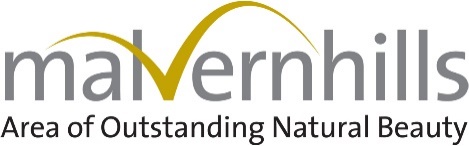 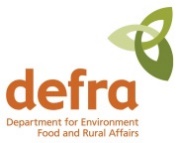 